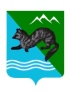 Р А С П О Р Я Ж Е Н И ЕАДМИНИСТРАЦИИ СОБОЛЕВСКОГО   МУНИЦИПАЛЬНОГО РАЙОНАКАМЧАТСКОГО КРАЯ27 марта 2023                            с. Соболево                                       № 175 – рО проведении в Соболевском муниципальном районеВсероссийского единого дняоказания бесплатной юридической помощиВ целях реализации мероприятий по проведению Всероссийского единого дня оказания бесплатной юридической помощи  1. Провести 31 марта 2023 года в Соболевском муниципальном районе Всероссийский единый день оказания бесплатной юридической помощи.   2. Создать рабочую группу и утвердить состав согласно приложению №1.  3. Утвердить План мероприятий проведения Всероссийского единого дня оказания бесплатной юридической помощи в Соболевском муниципальном районе, согласно приложению №2.  4. Контроль за выполнением настоящего распоряжения оставляю за собой.  5. Распоряжение вступает в силу с момента его подписания. Врио заместителя главы администрации Соболевского муниципального района – руководитель управления образования имолодёжной политики                               		                       А.В. Сафонова Приложение №1                                                                                                                     к распоряжению администрации                                                                                                                 Соболевского муниципального                                                                                                                          района от 27.03.2023 года № 175 - рРабочая группа по подготовке и проведениюв Соболевском муниципальном районе Всероссийского единого днябесплатной юридической помощиПриложение №2                                                                                                                                                                                                               к распоряжению  администрации                                                                                                                                                                                                            Соболевского  муниципального                                                                                                                                                                                                                  района от 27.03.2023  года № 175 - р                                         План мероприятий проведенияВсероссийского единого дня бесплатной юридической помощи 31.03.2023 годаСафонова А.В.   Заместитель главы администрации Соболевского муниципального района – руководитель управления образования и молодёжной политикиСапожкова А.В. Консультант правового отделения в составе управления делами администрации Соболевского муниципального районаВедмедь А.Л. Старший судебный пристав Соболевского района (по согласованию)Безкоровайная С. В. Директор КГКУ ЦЗН Соболевского районаЛарина О.Г.  Заведующая отделением социального обслуживания населения в Соболевском муниципальном районе (по согласованию)Семенов Д. В. Начальник ОП № 12 МО МВД России «Усть-Большерецкий» (по согласованию)Испанова Н.В. главный специалист – эксперт опеки и попечительства управления образования и молодёжной политики администрации Соболевского муниципального района.Шишова И.П. Главный специалист-эксперт отдела ЗАГС управления делами администрации Соболевского муниципального района (по согласованию)№п/пМероприятияМесто и дата проведенияПривлеченные специалисты к участию в мероприятииАдминистрация Соболевского районаАдминистрация Соболевского районаАдминистрация Соболевского районаАдминистрация Соболевского района1.День открытых дверей по вопросам правового консультирования 31.03.2023 годс 09:00 до 13:00 ч.ул. Советская, дом 23, с. Соболево (администрация Соболевского муниципального района) Консультант правового отделения в составе управления делам администрации Соболевского муниципального района Сапожкова Анна Владимировна, тел.: 8(41536)32-1-291.Прием граждан в форме правового консультирования 31.03.2023 годс 09:00 до 13:00 ч.ул. Советская, дом 23, с. Соболево (администрация Соболевского муниципального района)Заместитель главы администрации Соболевского муниципального района – руководитель управления образования и молодёжной политикиСафонова Анастасия Владимировна, тел. (841536)32-1-081.Прием граждан в форме правового консультирования ЗАГС31.03.2023 годС 09:00 до 11:00ч.ул. Советская, дом. 37, с. СоболевоГлавный специалист-эксперт отдела ЗАГС управления делами администрации Соболевского муниципального района Шишова Ирина Пантелеевна, тел.: (841536)32-4-72Управление образования и молодежной политики администрации Соболевского муниципального районаУправление образования и молодежной политики администрации Соболевского муниципального районаУправление образования и молодежной политики администрации Соболевского муниципального районаУправление образования и молодежной политики администрации Соболевского муниципального района2.Прием граждан в форме правового консультирования 31.03.2023 годс 09:00 до 13 :00ч.пер. Центральный, дом. 7, Соболево (управление образования администрация Соболевского муниципального района)Главный специалист-эксперт опеки и попечительства управления образования администрации Соболевского муниципального района Испанова Наталья Викторовна, тел.: 8(41536)32-7-36Управление Федеральной службы судебных приставов в Соболевском районе по Камчатскому краюУправление Федеральной службы судебных приставов в Соболевском районе по Камчатскому краюУправление Федеральной службы судебных приставов в Соболевском районе по Камчатскому краюУправление Федеральной службы судебных приставов в Соболевском районе по Камчатскому краю3.Правовое консультирование31.03.2023 годас 15:00 до 17:00ч.ул. Комсомольская, дом 15, с. СоболевоСтарший судебный пристав Ведмедь Андрей Леонидович, тел.: 8(41536) 32-1-81Отделение социального обслуживания населения в Соболевском муниципальном районеОтделение социального обслуживания населения в Соболевском муниципальном районеОтделение социального обслуживания населения в Соболевском муниципальном районеОтделение социального обслуживания населения в Соболевском муниципальном районе4.Проведение консультаций31.03.2023 годас 09:00 до 13:00ч.ул. Советская, д.37, с. Соболево, отделение социального обслуживания населения в Соболевском районе Заведующая отделением социального обслуживания населения в Соболевском муниципальном районе Ларина Ольга Гавриловна,тел.: 8(41536) 32-2-38КГКУ ЦЗН Соболевского районаКГКУ ЦЗН Соболевского районаКГКУ ЦЗН Соболевского районаКГКУ ЦЗН Соболевского района5.Правовое консультирование31.03.2023 годас 15:00 до 17:00ч.ул. Советская, дом 35, с. СоболевоДиректор КГКУ ЦЗН Соболевского района Безкоровайная Светлана Викторовна, тел.: 8(41536) 32-2-50ОП № 12 МО МВД России «Усть-Большерецкий»ОП № 12 МО МВД России «Усть-Большерецкий»ОП № 12 МО МВД России «Усть-Большерецкий»ОП № 12 МО МВД России «Усть-Большерецкий»6.Правовое консультирование31.03.2023г. ОП № 12 МО МВД России «Усть-Большерецкий», ул. Заречная д. 9 Начальник ОП № 12 МО МВД России «Усть-Большерецкий» Семенов Денис Владимировичтел.: 8(41536) 32-2-02